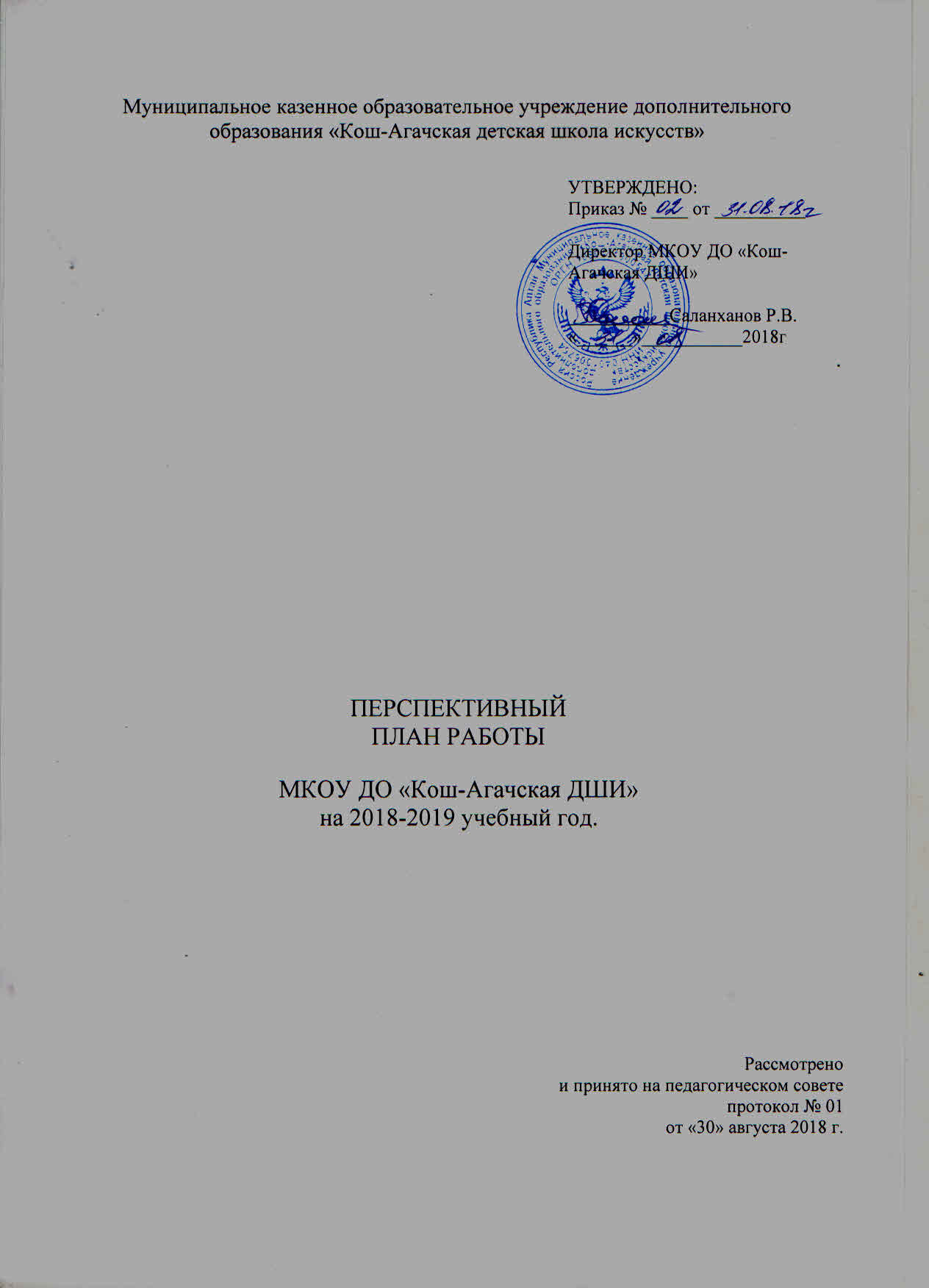 1. Пояснительная записка.	Планируя работу МКОУ ДО «Кош-Агачская ДШИ» на 2018– 2019 учебный год были определены основные цели и задачи: 	1. Развитие и воспитание личности, ее ценностных ориентиров, раскрытие творческого потенциала и индивидуальности; формирование позитивной, социально адаптированной личности в условиях школы искусств. 	2. Обеспечить реализацию прав каждого обучающегося на получение дополнительного образования в соответствии с его потребностями и возможностями. 	3. Повышать качество образования за счет освоения современных педагогических технологий; внедрять в учебный процесс здоровьесберегающие технологии. 	4. Совершенствовать модель методической работы, способствующей повышению профессиональной компетенции педагогов; дополнять и укреплять методическую базу школы. 	5. Обеспечивать стабильность образовательных результатов и их положительную динамику; продолжать работу, направленную на повышение результативности участия в конкурсных мероприятиях разного уровня. 	6. Воспитывать ценностное, бережное отношение обучающихся к культурным традициям через приобщение к лучшим образцам национального и мирового музыкально – художественного наследия. 	7. Обеспечивать стабильность и сохранность контингента обучающихся школы.	8. Продолжать работу по подготовке ообучающихся к поступлению в СУЗы и ВУЗы  культуры и искусства.2. Организационно-управленческая деятельность.3. Учебная работа.4. Учебно-воспитательная и творческая работаГРАФИК  прохождения аттестации преподавателей Работа с родителямиРабота с родителями является важной стороной воспитательного процесса в школе. Несмотря на различное материальное положение семей и их социальный статус, родители заинтересованы в художественно-эстетическом  образовании детей, расширении их кругозора и повышении культурного уровня. Для  родителей в течение учебного года проведены различные  мероприятия: Распространение  опыта      В течение  года преподавателями  проводятся открытые  уроки, мастер-классы, которые дают  возможность показать свою работу, поделиться опытом. Взаимопосещение необходимо бы для того, чтобы увидеть как работают те или иные приемы, технологии в конкретном классе и с конкретными учениками, получить практический опыт.Открытые  уроки:Взаимопомощь:Организация взаимопомощи в подготовке к аттестации Работа  с молодыми специалистами Нурсалиев Ж.Е. -преподаватель по классу «Казахская домбыра»,является куратором Кумашевой А.А;Саланханов Р.В. -преподаватель по классу « Алтайские народные инструменты», является куратором Шаудурова А.В и Тедуева А.В;Сатканбаев А.К.-преподаватель по классу «Сольно-джазовое пение». является куратором  Саланхановой Э.Ц;Саланханова В.Ч.-преподаватель по классу «Хпреография». является куратором  Балыкчиновой А.Я;Енчинова Т.П.-преподаватель по театральному классу, является куратором  Генераловой Б.Г;ПубликацииСтатьи преподавателей опубликованы на сайте ДШИ в разделе  «Методическая работа»,и в районной газете «Чуйские зори». Работа  с сети интернетУчастие в  выставках:Работа в  составе жюриРазработка дидактического материалаУчастие преподавателей в социальных проектахДатаМероприятие ОтветственныйПедагогические  советыПедагогические  советыПедагогические  советы30.08.18.• О целях и задачах на новый 2018 – 2019 учебный год • Утверждение плана работы ДШИ на год • Утверждение учебных планов, нагрузки преподавателей • График повышения квалификации и аттестации преподавателей • О соблюдении единых требований к оформлению и ведению школьной документации. Директор, зам. директора по УВР30.10.18.• Итоги 1 четверти • Основные задачи и план мероприятий на 2 четверть • О подготовке  к  фестивалям, конкурсам и новогодним  мероприятиямДиректор, зам. директора по УВР28.12.18.  • Об итогах деятельности ДШИ в I полугодии 2018-2019 учебного года (анализ итогов промежуточной аттестации уч-ся, методической работы, проверки рабочей документации, подведение итогов посещаемости групповых предметов, выполнения плана работы полугодия)• Уточнение плана работы на 2 полугодие• Обмен опытом по работе с родителями• О подготовке обучающихся к  конкурсам.Директор, зам. директора по УВР26.03.19.  • Итоги 3 четверти• О подготовке к выпускным экзаменам.• Выполнение плана мероприятий.• Основные задачи на IV четверть.Директор, зам. директора по УВР31.05.19.  Итоги работы учебного года, анализ работы ДШИ:• Подведение итогов успеваемости.• Выполнение плана работы.• Анализ работы педагогического коллективаАнализ сохранности контингента, причины отсева.• Анализ внеклассной работы, работы с родителями, просветительской деятельности за год• Перспективное планирование работы школы  на 2019-2020 учебный год.Директор, зам. директора по УВРМетодические объединенияМетодические объединенияМетодические объединенияАвгуст • Перспективное планирование методической работы на 2018-2019 учебный год• Постановка задач по совершенствованию учебного процесса. Поиск новых форм и методов обучения.• Утверждение плана работы МО, методической работы по месяцам• Работа с образовательными программами преподавателей• Утверждение индивидуальных планов на I полугодие• Обзор новинок нотной и методической литературы (по мере поступления)• Аттестация преподавателей (подготовка пакета документов)Ноябрь • Анализ учебной работы• Подготовка обучающихся к конкурсам.• Обсуждение и утверждение выпускной программы обучающихся• Профориентация выпускниковДекабрь • Анализ результатов промежуточной аттестации за I полугодие• Анализ методической работы за полугодие• Уточнение плана работы на II полугодиеЯнварь• Утверждение индивидуальных планов на II полугодие• Подготовка обучающихся к конкурсам.Март• Анализ учебной работы• Анализ конкурсных выступлений обучающихся• Анализ подготовки выпускников к итоговой аттестацииМай• Итоги успеваемости и качества знаний обучающихся• Анализ методической работы за учебный год• Анализ работы преподавателей по результатам открытых мероприятий и посещений уроков• Составление плана методической работы школы на новый 2019 – 2020 учебный год.№ п/пМероприятияСрокиОтветственные1Концерт, посвященный Дню знаний сентябрьМКОУ ДО «Кош Агачская ДШИ»2Участие в общешкольном мероприятии, посвященном  празднику осени «Осенний бал»СентябрьМКОУ ДО «Кош Агачская ДШИ»3Концерт, посвященный ко дню учителя СентябрьВсе преподаватели4Пленэр класса Изобразительного искусстваСентябрьКласс преподавателя Нуриманова Е.Н.5Концерт, посвященный ко дню пожилыхОктябрьМКОУ ДО «Кош Агачская ДШИ»6Концерт, посвященный ко дню материОктябрьМКОУ ДО «Кош Агачская ДШИ»7Общешкольное родительское собраниеОктябрьМКОУ ДО «Кош Агачская ДШИ»8Выставка художественных работ ОктябрьКласс преподавателя по классу ИЗО9Республиканский конкурс чтецовОктябрьЕнчинова Т.П10II Межрегиональный открытый вокальный конкурс-фестиваль сибирских детских коллективов и исполнителей «ХРУСТАЛЬНЫЕ ГОЛОСА» г.БарнаулОктябрьСатканбаев А.К11Академический концерт                             НоябрьМКОУ ДО «Кош Агачская ДШИ»12Конкурс  авторской песниНоябрьМКОУ ДО «Кош Агачская ДШИ»13Зачетная неделя: контрольные срезы, тестирование, академические и технические зачетыДекабрьМКОУ ДО «Кош Агачская ДШИ»14Новогодняя елка для школьников ДШИ ДекабрьМКОУ ДО «Кош Агачская ДШИ»15Районное мероприятие, посвященное празднованию встрече Нового года по восточному календарю «Чага Байрам», «Масленица»       январь-февральМКОУ ДО «КошАгачская ДШИ»16Выставка художников Алтая, Монголии, Казахстана январьПерсональная выставка преподавателя по ИЗО Нуриманова Е.Н.17Районный конкурс «Театр на школьной сцене»    февральТадыев С.Б18Концертная программа, посвященная Дню защитника ОтечествафевральМКОУ ДО «Кош Агачская ДШИ»19Концертная программа, посвященная Международному Женскому ДнюмартМКОУ ДО «Кош Агачская ДШИ»,учащиеся и учащиеся по перифериям20Районное мероприятие, посвященное празднованию встрече Нового года «Наурыз»мартМКОУ ДО «Кош Агачская ДШИ»21Международный конкурс – фестиваль  детского и юношеского художественного творчества «Это край мой – край, любимый сердцем»мартМКОУ ДО «Кош Агачская ДШИ» ,класс преподавателя ИЗО Нуриманова Е.Н.22Республиканский конкурс ансамблевой игры «Юные дарования - 2018»мартМКОУ ДО «Кош Агачская ДШИ»23Районный конкурс народного танца и народных инструментов на приз НОХА «Тандак»мартМКОУ ДО «Кош Агачская ДШИ» ,все преподаватели по классу хореографии, и национальные инструменты.24Фестиваль музыкально-поэтического творчества педагогов «Учительская веснаапрельМКОУ ДО «Кош Агачская ДШИ»25Республиканский хореографический конкурс, посвященный международному Дню танца «Грация» апрельНародный образцовый ансамбль «Тандак» (Саланханова В.Ч.), и все преподаватели хореографии по перифериям.26Фестиваль – конкурс исполнителей на народных инструментах «Петро –Павловские ассамблеи – 2018» апрельКласс преподавателя Нурсалиев Ж.Е, Кумашева А.А27Республиканский конкурс «Золотой арабеск»           АпрельСаланханова В.Ч; Каланакова Э.Б; Лепетова А.С; Челтушева Е.В;Балыкчинова А.Я.28Региональный детско-вокальный конкурс «Серебренный микрофон»АпрельСатканбаев А.К, Касейнова Г.К, Саланханова Э.Ц29Районный конкурс, посвященный празднованию Дню труда и мираМайМКОУ ДО «Кош Агачская ДШИ»30Районное мероприятие, посвященное празднованию  9 маямайМКОУ ДО «Кош Агачская ДШИ»31Ежегодный творческий отчет  ДШИмайМКОУ ДО «Кош Агачская ДШИ»32Районный конкурс  на приз национального театра танца «Алтам»майСаланханова В.Ч; Лепетова А.С; Челтушева Е.В; Каланакова Э.Б, Балыкчинова А.Я33Зачетная неделя. Экзаменационная неделя.майМКОУ ДО «Кош Агачская ДШИ»34Последний звонок. Поздравление и вручение аттестатов выпускникаммайМКОУ ДО «Кош Агачская ДШИ»35Районное мероприятие, посвященное Международному дню защиты детейиюньМКОУ ДО «Кош Агачская ДШИ»36Межрегиональный праздник «Турук Байрам»       июньНародный образцовый ансамбль «Тандак « (Саланханова В.Ч.), оркестр «Тандак» (Саланханов Р.В.)37Концертный конкурс «Энир Jылдыс»Республиканский  конкурс детской авторской эстрадной песни июньМКОУ ДО «Кош Агачская ДШИ»№Название мероприятияДата проведенияОтветственный1Выставочная деятельность:1)  Оформление классов2)  Оформление выставок к Новогоднему, Отчетному концертам3)  Оформление сцены и афиши4)  Участие в районных и республиканских выставкахАвгуст-сентябрьДекабрь, май В течение годаСаланханов Р.В.Балабаева К.КМамашева А.А. Все преподаватели ДШИ2Внутришкольные мероприятия:«Посвящение в первоклассники»Академические концертыОтчетный концерт05 октября21 декабря17 маяСаланханов Р.В.Балабаева К.К Все преподаватели ДШИ3Участие в концертной деятельности школы, РДТиД, района и республики:День учителяДень пожилого человекаДень милицииДень материНовогодний концерт школыКонцерт к 23 февраляКонцерт к празднику 8 мартаКонцерт ко Дню Победы     9.Отчетный концерт школыОктябрьОктябрьНоябрьНоябрьДекабряМартМай25 маяСаланханов Р.В.Балабаева К.К Все преподаватели ДШИ4Родительские собрания по отделениямСентябрь, октябрь, ноябрь, декабрь, февраль, март, апрель, май.Саланханов Р.ВБалабаева К.КМамашева А.АПреподаватели ДШИ;№ п/пФИОКатегорияСрок подачизаявления на аттестациюАттестация1Кудабаева А.О.ВККСентябрь   2018г.Декабрь- Май2Нуриманов Е.Н.ВККСентябрь   2018гДекабрь- Май26.02.19г«План подготовки к уроку» - Открытый урок для родителей c уч-ся 1кл. Директор, заместитель по УВР, преподаватели ДШИ15.03.19гКонцерт класса Национальных инструментов для родителейНурсалиев Ж.Е, Кумашева А.А, Мухтасырова Р.Н,Саланханов Р.В,Шаудуров А.В,Тедуев А.В,26.04.19гКонцерт класса вокал, эстрадный вокал, народный вокал, фортепиано, баян  для родителейСатканбаев А.К,Касейнова Г.К, Саланханова Э.Ц,Храмцова У.Б,Токсанова А.Н.24.05.19Родительское собрание по итогам годаДиректор, заместитель по УВР.07.09.19гРодительское собрание  Директор, заместитель по УВР, преподаватели ДШИ19.10.19г«Обеспечение наилучшего режима занятий учащихся ДШИ» родительское собрание ,и выступление хореографических, театральных отделении.Саланханова В.Ч, Балыкчинова А.Я,Челтушева Е.В,Лепетова А.В,Енчинова Т.П,Генералова Б.Г,23.11.19.родительское собрание, выставка учащихся художественного отделенияНуриманов Е.Н.№Название мероприятияДата проведенияОтветственный1Участие в районных, республиканских и российских конкурсах. Подготовка к ним.В течение годаВсе преподаватели ДШИ.2Открытые и контрольные уроки; анализ:2- открытый урок «Сольфеджио» 1 класс (ФГТ)4 мартаКудабаева А.О.2- открытый урок «Фортепиано»1 класс (ФГТ)  14 марта Храмцова У.Б.2- открытый урок «Живопись»2-3 класс (ФГТ)  3 апреляНуриманов Е.Н2- открытый урок «Казахская домбра»1-2 класс (ФГТ)  8 апреляНурсалиев Ж.Е.2- открытый урок «Хореография»2 класс 10 апреляСаланханова В.Ч22- открытый урок «Пение с домброй»1 класс 16  апреляМухтасырова Р.Н.2- открытый урок «Баян»1-2 класс (ФГТ)  22 апреляТоксанова А.Н.2-открытый урок «Алтайские народные инструменты»-4 класс 25 апреляСаланханов Р.В.2-открытый  урок «Театральный класс»-2-3 класс (ФГТ)30 апреля2- открытый урок «Вокал» (ФГТ) 4 мая Касейнова Г.К2-открытый урок «Сольно-джазовое пение» (ФГТ)10 маяСатканбаев А.К2- открытый урок «Сольфеджио» 1 класс (ФГТ)10 октября Кудабаева А.О.2- открытый урок «Фортепиано»1 класс (ФГТ) 18 октября Храмцова У.Б.2- открытый урок «Живопись»2-3 класс (ФГТ)  24 октябряНуриманов Е.Н2- открытый урок «Казахская домбра»1-2 класс (ФГТ)  29 октябряНурсалиев Ж.Е.2- открытый урок «Хореография»2 класс 12 ноябряСаланханова В.Ч2- открытый урок «Пение с домброй»1 класс 15 ноябряМухтасырова Р.Н.2- открытый урок «Баян»1-2 класс (ФГТ)  21 ноябряТоксанова А.Н.2-открытый урок «Алтайские народные инструменты»-2 класс 04 декабряСаланханов Р.В.2-открытый  урок «Театральный класс»-1 класс (ФГТ) 06 декабря2- открытый урок «Вокал» (ФГТ) 13 декабря Касейнова Г.К2-открытый урок «Сольно-джазовое пение» (ФГТ)17 декабряСатканбаев А.К3Разработка сценариев:1)«Посвящение в первоклассники» 5 ноября Все преподаватели ДШИ32) Отчётный академический  концерт ДШИ 17 мая Все преподаватели ДШИ34) Отчётный концерт, посвященный к новому году  21 декабряСаланханов Р.ВБалабаева К.КМамашева А.АВсе преподаватели ДШИ5Зачеты и прослушивания:Технические зачеты 13-17 мая по перифериям;20-24 мая основной состав ДШИ;Саланханов Р.ВБалабаева К.КВсе преподаватели ДШИ6Переводные и выпускные экзамены14 мая по перифериямСаланханов Р.В.Балабаева К.К Все преподаватели ДШИ7Заседания Педагогического советаЗаседание Совета школыЗаседание Попечительского советаСентябрь, декабрь, март, майЯнварьСентябрь Саланханов Р.ВБалабаева К.КМамашева А.А-секретарь  8Помощь СОШ и детским садамВесь учебный годПреподаватели ДШИ9Работа со СМИ и официальным сайтом ДШИЕжемесячноСаланханов Р.ВБалабаева К.КМамашева А.Асентябрь, январь«Аттестации: подготовка  портфолио» - методические консультации  аттестующихся преподавателейБалабаева К.К, Мамашева А.АЕженедельное обновление информации на сайте школыМамашева А.А. 8.04.19Открытие выставки художников Горного- АлтаяНуриманов Е.Н2018гВыставка работ выпускников ДШИ в МонголииНуриманов Е.Н21.10.18.«Осенний вернисаж - участие в выставке художников  Алтая преподавателя художественного отделения Нуриманова Е.ННуриманов Е.Н03.09.18День села, Масленица «Лучший лоток»; конкурс «Две звезды»; конкурс «Точь в точь»; - участие преподавателей ДШИ  в составе жюри.Саланханов Р.В,Балабаева К.К,Сатканбаев А.К,Касейнова Г.К,итд11.09.18г.Разработка дидактического материала «Читаем  с листа, играя»Кудабаева А.О19.04.19гИзготовление дидактических материала для уч-ся художественного отделенияНуриманов Е.Н25.09.1808.09.1814.04.19«Кросс нации» - Всероссийский День бега«Флешмоб»-еденный день голосования;«Флешмоб»-На день Снежного барсаВсе преподаватели ДШИ